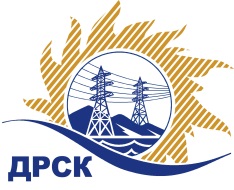 Акционерное общество«Дальневосточная распределительная сетевая  компания»ПРОТОКОЛпроцедуры вскрытия конвертов с заявками участников СПОСОБ И ПРЕДМЕТ ЗАКУПКИ: открытый запрос цен на право заключения договора поставки: «Кабели и провода силовые, контрольные и специальные» (закупка 1090 раздела 2.1.2 ГКПЗ 2017 г.).Плановая стоимость: 1 000 000,00 руб., без учета НДСПРИСУТСТВОВАЛИ: постоянно действующая Закупочная комиссия 1-го уровня ВОПРОСЫ ЗАСЕДАНИЯ КОНКУРСНОЙ КОМИССИИ:В ходе проведения запроса цен было получено 7 заявок, конверты с которыми были размещены в электронном виде через функционал ЭТП - https://rushydro.roseltorg.ru.   .Вскрытие конвертов было осуществлено в электронном сейфе организатора запроса цен на ЕЭТП, в сети «Интернет»: https://rushydro.roseltorg.ru  автоматически.Дата и время начала процедуры вскрытия конвертов с заявками участников: 15:00 местного времени 13.11.2017Место проведения процедуры вскрытия конвертов с заявками участников: Единая электронная торговая площадка, в сети «Интернет»: https://rushydro.roseltorg.ru.В конвертах обнаружены заявки следующих участников запроса цен:Секретарь Закупочной комиссии 1 уровня                                                    Т.В. ЧелышеваТерёшкина Г.М.(416-2) 397-260№ 680/МКС-Вг. Благовещенск13 ноября 2017 г.№ п/пПорядковый номер заявкиНаименование участникаЗаявка без НДСЗаявка с НДССтавка НДС11Общество с ограниченной ответственностью "Петербург-Электро" 
ИНН/КПП 7804339445/781001001 
ОГРН 5067847067096929506.841096818.0718%22Общество с ограниченной ответственностью  Ункомтех Инжиниринг 
ИНН/КПП 7706799420/770601001 
ОГРН 1137746791247849742.491002696.1418%33Общество с ограниченной ответственностью "Вэлснаб" 
ИНН/КПП 5433190150/543301001 
ОГРН 1125476136125880794.951039338.0418%44Общество с ограниченной ответственностью "Опытно-конструкторское предприятие "ЭЛКА-Кабель" 
ИНН/КПП 5907054430/590701001 
ОГРН 1135907000646953456.261125078.3918%55Общество с ограниченной ответственностью "Торговый дом "ЭНЕРГОГОРОД" 
ИНН/КПП 5904999466/590601001 
ОГРН 1145958029590830768.29980306.5818%66Общество с ограниченной ответственностью "ТРАНСКАМАЭКСПЕДИЦИЯ" 
ИНН/КПП 5902238850/590201001 
ОГРН 1135902006206958593.691131140.5518%77Общество с ограниченной ответственностью "НЕВАЭНЕРГОПРОМ" 
ИНН/КПП 7802536127/780201001 
ОГРН 1157847279259829875.22979252.7618%